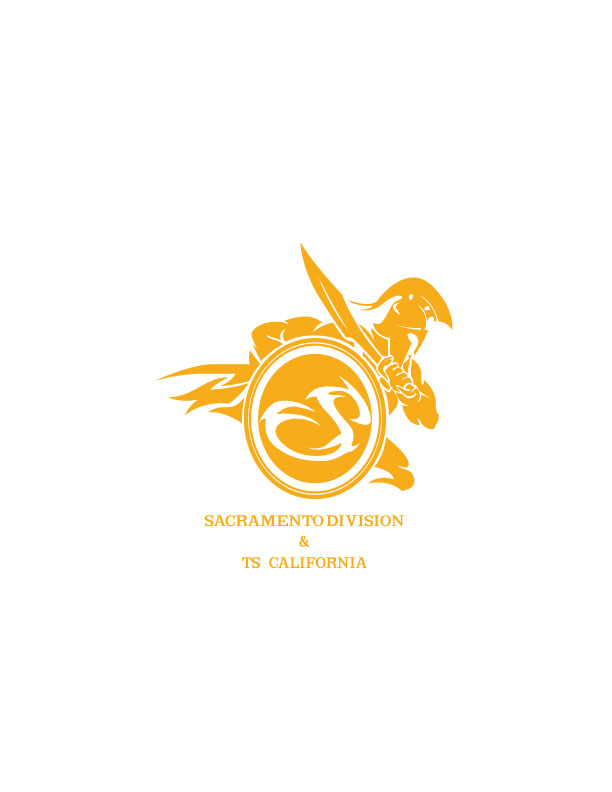 US NAVAL SEA CADETSSACRAMENTO DIVISION&T.S. CALIFORNIAAcademic Achievement Ribbon School Letter______________________________ is a member of the US Naval Sea Cadet Corps (or Navy League Cadet Corps) and is working towards an Academic Achievement Ribbon award. Has this student met the following criteria during the past school semester? For cadets enrolled in an accredited school (including an accredited home school program): 1) Is officially declared on his/her school's Honor Roll for a semester. 2) Makes no grade below B. 3) Makes the Honor Roll during the regular school year. 4) Carries the required courses to be considered a full-time student at the enrolled school. 5) Provide the Commanding Officer with a letter from the school verifying the Honor Roll status. ______________________________ Signature of School Official______________________________ School Official Position/Title ______________________________ Date 